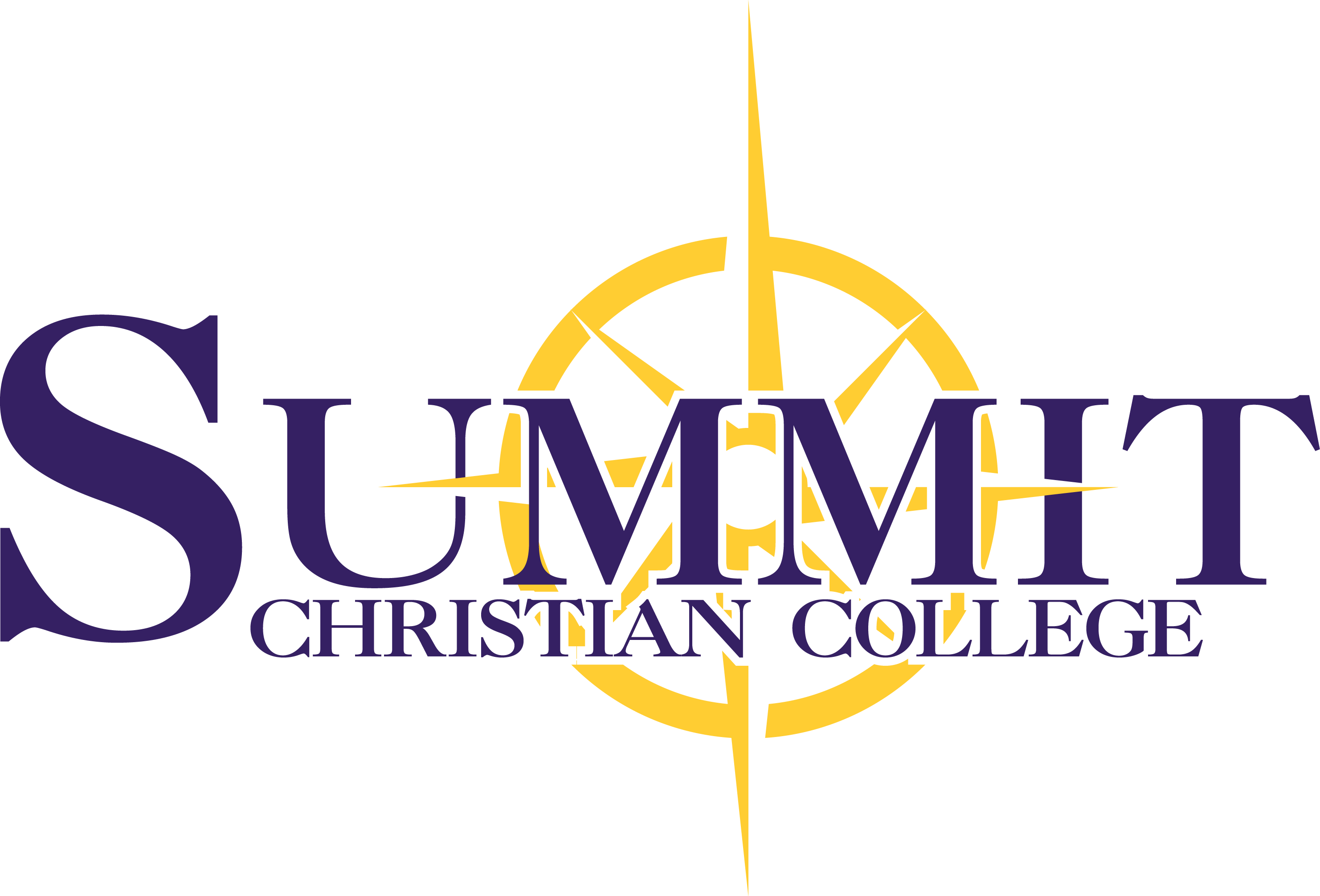 Professor of RoomZoom Meeting ID Number Aaron Prohs 245-709-7986Andi Grant995-168-3639Dave Robinson209-201-3583Dan Baker912-319-0817Don Hulsey904 120 0334Jami Sato310 697 6343Jeffry McKean718-750-9149Misti Lacy839-990-7592Scott Gribble 912-203-3379Chapel 549-649-9821Room #403758-677-1883Room #405363-438-7027Room #406488-230-4999Room #412282-003-1457Room #413788-980-2087